ANEXO II.- DECLARACIÓN JURADA PARA PARTICIPAR EN LA CONVOCATORIA DE LA BOLSA DE TRABAJO DE BIBLIOTECARIO/A DE MOTILLA DEL PALANCAR (CUENCA).Declaro bajo mi responsabilidad: No haber sido separado/a ni despedido/a mediante expediente disciplinario del servicio de alguna de las Administraciones Públicas, ni estar inhabilitado/a por sentencia firme para el ejercicio de funciones públicas. No padecer enfermedad o defecto de cualquier tipo que imposibilite la prestación de puestos de trabajo objeto de la Convocatoria.Todo ello relativo a la solicitud de participación en la Bolsa de Trabajo de Bibliotecario/a del  Excmo. Ayuntamiento de Motilla del Palancar (Cuenca).En Motilla del Palancar, a _____ de _____________ de 2021.Fdo. ___________________SR. ALCALDE-PRESIDENTE DEL EXCMO. AYUNTAMIENTO DE MOTILLA DEL PALANCAR (CUENCA).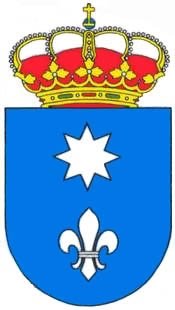 NOMBRE Y APELLIDOSDNIDOMICILIO A EFECTOS DE NOTIFICACIONESTELEFONO FIJODOMICILIO A EFECTOS DE NOTIFICACIONESTELEFONO MOVILPROVINCIAMUNICIPIOCODIGO POSTAL